Förslag till fjärde tilläggsbudget för år 2020ALLMÄN MOTIVERINGTill lagtinget överlämnas landskapsregeringens framställning med förslag till fjärde tillägg till budgeten för Åland under år 2020.Åland står just nu inför stora prövningar. Vi befinner oss mitt i en pandemi som slagit undan benen för flera delar av det åländska samhället. Många känner oro för sin hälsa, försörjning och sina framtidsdrömmar. Mycket av det vi länge tagit för givet har dramatiskt förändrats.Även om utmaningarna på kort tid vuxit sig märkbara står den övergripande visionen fortfarande fast: Åland ska framåt. De sju strategiska utvecklingsmålen i Ålands utvecklings- och hållbarhetsagenda är riktgivande för samhällsutvecklingen. Vi ställer inte in - vi ställer om.Pandemin har också tydligt påvisat styrkan i det åländska samhället. Möjligheten att på kort tid agera snabbt och resolut – näringslivet, tredje sektorn och det offentliga tillsammans - visar på en anpassningsbarhet och smidighet. Att dra lärdomar av nya situationer och hitta nya vägar framåt är en del av den åländska framgångssagan. Tillsammans tar vi Åland stärkt ur krisen.I dessa tider är framtidstron avgörande. Det politiska ledarskapet har en viktig roll att spela för att ta ett samhälle ur en kris. Landskapsregeringen avser därför att göra betydande satsningar inom digitalisering, näringslivsutveckling, utbildnings- och innovationsprojekt. De insatser som görs för att ta Åland ur krisen möter samtidigt de långsiktiga samhällsutmaningarna.  Återhämtningen till det nya normala har börjat.Vår väg är havetSjöfarten med dess kringnäringar har en helt avgörande betydelse för den åländska ekonomin. De restriktioner som införts till följd av coronaviruspandemin vilka i praktiken har medfört att gränserna västerut i stort sett stängts har fått och kommer under en lång tid att medföra omfattande negativa effekter för stora delar av näringslivet och medborgarna samt för samhällsekonomin i stort. Trots att undantagstillståndet upphörde i juni, kvarstår restriktionerna avseende inresande från Sverige på obestämd tid, vilket medför fortsatta begränsningar i transportkapaciteten samt kraftigt försämrad lönsamhet för rederinäringen. Transporterna till och från Åland är livsviktiga för hela det åländska samhället. Landskapsregeringen för därför täta diskussioner med statsförvaltningen för att medvetandegöra dem på den ohållbara situationen. Åtgärder för sysselsättning och tillväxtLäget på arbetsmarknaden efter den snabba ökningen av antal arbetslösa och permitterade under våren har under sommaren förbättrats endast i långsam takt. I augusti var 10,5 procent eller 1.605 personer arbetslösa inklusive permitterade. De fortsatta strikta restriktionerna och rekommendationerna kring gränsöverskridande resor är förödande för Åland som är beroende av export av varor och tjänster och hämmar nya affärer med omvärlden samt både privat och professionellt utbyte mellan människor.Landskapsregeringen genomförde genom landskapets andra tilläggsbudget för år 2020 en rad insatser för att lindra effekterna på arbetsmarknaden och stimulera ekonomin. De tillfälliga likviditetsstöden till företag med förutsättningar att bedriva en långsiktig lönsam verksamhet men som har drabbats negativt till följd av coronaviruspandemin har hittills beviljats till 105 företag, totalt cirka 4,9 miljoner euro. Ansökningstiden pågår till 30.11.2020 och det finns ytterligare förfrågningar om cirka 1,2 miljoner euro. Ungefär hälften av stöden har gått till företag inom transportsektorn och en fjärdedel till hotell och restauranger, därefter är det företag inom handel, personliga tjänster och företagstjänster samt industrisektorn som är mottagare.Drygt 70 företag har på basen av krediter uppgående till cirka 10,7 miljoner euro beviljats huvudsakligen Finnvera-garantier om cirka 8 miljoner euro, varav landskapets åtagande uppgår till cirka 4,5 miljoner euro.Det temporära tilläggsstödet till arbetslösa som lyfte grunddagpenning eller arbetsmarknadsstöd under perioden april – juni uppgick till ca 2,6 miljoner euro, vilket var ungefär hälften av det som budgeterades. Under perioden juni – augusti anställdes 403 sommarpraktikanter födda 1996 – 2004 under en sammanhängande fyraveckorsperiod med uppdrag hos olika företag och föreningar. Sommarpraktikanterna hade en jämn könsfördelning. Tyngdpunkten låg på de yngre födda 2002 – 2004, hälften av uppdragsgivarna var lokaliserade till Mariehamn men det fanns platser i alla kommuner. Flest uppdragsgivare fanns inom restaurang, handel och tjänster men även inom primärnäringarna, industri, byggverksamhet med mera. Mer än hälften av sommarpraktikanterna har svarat på en enkät och gett ett gott betyg till praktikplatsen och många fick jobb utöver praktiktiden. Även uppdragsgivarna har varit nöjda med praktikanterna.Landskapsregeringen föreslår nu samt bereder ytterligare åtgärder för att förbättra sysselsättningen och företagens förutsättningar. Landskapsregeringens så kallade aktionsgrupp för näringslivet med representanter från banker och näringslivsorganisationer har träffats 15 gånger sedan den 12 mars för att ha en uppdaterad lägesbild samt diskutera olika förslag till åtgärder och träffas fortsättningsvis varannan vecka.En beredning pågår för en ny stödform och vilken motprestation som ska krävas för företag som vill växla upp eller förändra verksamheten t.ex. ge-nom att söka nya marknader eller utveckla produkter eller företaget, och testa nya hållbara affärsverksamheter. Förslaget avser genomföras inom ramen för det anslag som upptogs i landskapets andra tilläggsbudget.För att stimulera sysselsättning och utveckling i företag föreslås ett temporärt tilläggsstöd till arbetsgivare inom näringslivet som under en period om högst sex månader anställer en arbetslös person. Stödet föreslås uppgå till 75 % av den kollektivavtalsenliga lönekostnaden och tillämpas som längst fram till den sista juni 2021. Stödet kan inte beviljas till arbetsgivare som under den senaste tremånadersperioden har permitterat eller sagt upp personal. Landskapsregeringen vill med detta uppmuntra till nya affärsidéer, effektivitetsåtgärder, att hitta nya kundgrupper eller organisationsutveckling samt ge trygghet till pilottestning och innovation.Sysselsättningsfrämjande utbildningsinsatser ordnas under hösten 2020 och planeras att fortsätta under våren 2021 i form av kompetenshöjande yrkeskurser inom olika branscher, kurser i svenska för inflyttade samt ett utökat antal studieplatser vid Ålands folkhögskola. Utbildningsarrangörer är i första hand Ålands yrkesgymnasium, Ålands folkhögskola och Medborgarinstitutet, men även andra arrangörer kan bli aktuella. Därutöver ges möjlighet till enskilda studieplatser via ämnesvisa kurspaket genom öppna högskolan vid Högskolan på Åland. De sysselsättningsfrämjande utbildningsinsatserna är under kontinuerlig utveckling och baseras på vilka behov som föreligger utifrån vilka grupper och branscher som drabbas extra hårt och där återhämtningen är långsam.I maj 2020 presenterade Europeiska kommissionen, som en följd av coronaviruspandemin, ett förslag till ändring av regelverket för strukturfonderna för perioden 2014 - 2020. Enligt förslaget föreslås möjligheter till omfördelning av befintliga programmedel, en förlängning av programperioden med två år 2021 - 2022 samt en möjlighet till tilläggsfinansiering. Förslaget beräknas bli godkänt under hösten 2020. Landskapsregeringen bereder under hösten ändringsförslag av Ålands strukturfondsprogram innefattande omfördelning av en del av de ERUF-medel som tidigare avsatts för finansieringsinstrumentet till stöd för att stärka företagens likviditetsbehov och utveckling samt för att möjliggöra fler sysselsättningsåtgärder med ESF. Coronaviruspandemins följdverkningar I pandemins följdverkningar finns en ökad risk för ångest och depression i vårt åländska samhälle. I riskzonen finns personer och familjer med arbetslöshet och minskad inkomst samt personer med tidigare psykisk ohälsa. Som en konsekvens av pandemin kan en ökad alkoholkonsumtion och våld i nära relationer befaras. Barn och ungdomar utsätts även för den ökade otryggheten. Vårens distansundervisning och de förändrade vardagsrutinerna visar att många av eleverna framöver behöver extra stöd i skolan och i undervisningen. Landskapsregeringen avser tillsätta en kommission med sakkunniga från fältet för att noga följa utvecklingen och i ett tidigt skede identifiera psykisk ohälsa i utsatta grupper och bedöma vilka åtgärder som behöver vidtas.Plan för återhämtning och resiliensDe förslag som kommissionen lade fram på försommaren till ett återhämtningspaket för EU syftar till att stödja omstarten av ekonomierna och Unionens återhämtning efter coronaviruspandemin. I kommissionens förslag till Europaparlamentets och rådets förordning (COM(2020) 408 final) föreslår kommissionen explicit att en målsättning med fonden om totalt 750 miljarder euro ska vara att lindra coronaviruspandemins sociala och ekonomiska konsekvenser. Fonden består både av en stöd- och en lånedel där medlemsstaterna erhåller nationella andelar. Återhämtningspaketet är inte till alla delar ännu färdigbehandlat i EU:s institutioner. Landskapsregeringen har framfört till statsrådet att Åland, enligt 59b § självstyrelselagen för Åland, ska ha rätt till en del av de nationella andelarna både vad gäller de stöd och lån som fonden innehåller. Landskapsregeringen har även framfört att landskapsregeringen utgår ifrån att Åland bereds utrymme att presentera åländska reform- och investeringsprojekt som ett eget kapitel i Finlands nationella plan för återhämtning och resiliens samt att Åland bereds möjlighet att själv presentera reform- och investeringsprojekt i det framtida arbetet. Utöver detta har framförts att landskapsregeringen förutsätter att en diskussion om fördelningen av andelarna mellan Finland och Åland snarast inleds speciellt med beaktande av att skadeverkningarna av den situation coronavirusbekämpningen lett till varit omfattande för den åländska ekonomin och proportionellt sett drabbar Åland hårdare än övriga Finland. Med tanke på att både tidtabellen på EU-nivå och tidtabellen på nationell nivå i Finland är snäv har landskapsregeringen inlett arbetet med att planera och motivera lämpliga projekt enligt givna villkor i fonden som kan tas upp i Finlands nationella plan för återhämtning och resiliens. Av särskild vikt är att de nya satsningarna samtidigt bidrar till de långsiktiga målsättningarna i utvecklings- och hållbarhetsagendan.DigitaliseringMed avstamp i idéutvecklingsgruppernas rapporter utreder landskapsregeringen under hösten skapandet av en ny IT-organisation internt som samlar all IT-kompetens under en ledning och som får till uppgift att axla det digitala ledarskapet inom den allmänna förvaltningen och ta ansvaret för att transformera självstyrelsens förvaltning till en ny digital nivå. Inledningsvis är skapandet av en enhetlig beställarfunktion nödvändig.Denna satsning på digitalisering kommer att inkludera alla områden inom förvaltningen vilket på sikt ska medföra en effektivare, modernare och mer agil organisation som uppmuntrar till nya innovationer och initiativ.  Målet är att digitalt optimera förvaltningen utgående från åländska förhållanden och beprövade system och tekniker. Landskapsregeringen kommer, på samma sätt som lagtinget, även att utveckla egna lösningar när så krävs.Genom att kontinuerligt effektivisera de interna processerna och inkludera människorna och den senaste tillgängliga tekniken ska servicen till medborgarna och företagen märkbart förbättras.  Ledorden är transparens, delaktighet och säkerhet.Särskilda bidragLandskapsregeringen har för avsikt att under året göra en framställning om särskilda bidrag enligt 51 § i självstyrelselagen till följd av stormen Alfrida. Landskapsregeringen har inlett arbetet med att utreda statsstödsaspekterna enligt EU:s regelverk.SkatteundantagetSkatteundantaget är en förutsättning för en livskraftig åländsk ekonomi och för förmånliga transporter mellan Sverige och Finland via Åland. Samtidigt leder undantaget till att handel över den åländska gränsen med varor alltid är export och import, och de administrativa krav och tullförfaranden detta medför riskerar att påverka förutsättningarna för handelsflödena till och från Åland på ett negativt sätt. Från och med november 2020 planerar tullen att nya elektroniska tullförfaranden ska börja tillämpas för import i enlighet med de krav som ställs i EU:s tullregelverk. Det är ännu inte helt klart på vilket sätt processen kring importförtullningen ska förändras, och därmed hur de nya förfarandena kommer att påverka det åländska näringslivet och varuflödena över den åländska gränsen. Beaktat att de åländska företagen inte fått information om förändringarna ännu i detta skede, anser landskapsregeringen att tidpunkten för ibruktagandet av de nya deklarationerna måste skjutas fram.   I syfte att underlätta handeln över den åländska gränsen utses en arbetsgrupp inom oktober med representanter från Åland Post, näringslivet, finansministeriet och Tullen för att undersöka alla möjligheter att minska skattegränsens negativa verkningar.Landskapets ekonomiska läge och likviditetssituationSedan ett halvt års tid har år 2020 präglats av stora förändringar och en snabbt avtagande ekonomisk aktivitet. För att dämpa de negativa effekterna i samhället och korrigera inkomstnivån så lämnade Finlands regering fyra tilläggsbudgetpropositioner till riksdagen under våren och försommaren samt den femte i början av september. Ålandsdelegationen har under sommaren fattat två beslut där förskottsbeloppet på avräkningen för år 2020 har anpassats till den lägre nivån på statens budgeterade inkomster i enlighet med riksdagens beslut om fjärde tilläggsbudgeten. Minskningen av förskottet på avräkningsbeloppet uppgår till cirka 32,3 miljoner euro. Med anledning av detta och att såväl skattegottgörelsen för skatteår 2018 som lotteriskatten för skatteår 2019 blivit lägre än budgeterade belopp har landskapsregeringen i föreliggande förslag till tilläggsbudget beaktat minskade skatteinkomster om sammanlagt drygt 33,5 miljoner euro.    I april när vidden av restriktionerna som infördes under våren började bli kända uppmanade landskapsregeringen förvaltningen och underställda myndigheter att vidta åtgärder som skulle spara in ett belopp motsvarande personalkostnader för två veckors avlöning. Merparten av inbesparingarna sker genom att semesterersättning omvandlas till ledig tid, vakanser ej tillsätts och att befintlig personal i vissa fall omfördelas till andra arbetsuppgifter men även rese- och utbildningskostnader minskas. Minskningarna har inte beskrivits närmare i detaljmotiveringen. Landskapsregeringen har valt att i detta skede när coronaviruspandemin fortfarande pågår i omvärlden inte göra denna allmänna inbesparing inom Ålands hälso- och sjukvård, Ålands polismyndighet samt Ålands arbetsmarknads- och studieservicemyndighet. Hela den offentliga sektorn, inklusive de åländska kommunerna, står inför stora framtida omställningar. Ett minskat offentligt åtagande under hösten är förvisso en målsättning men inte realistiskt att genomföra på kort sikt i pandemitider när krafterna i stället bör fokuseras på återhämtning av näringslivet och hela det åländska samhället. Ålänningarna har höga ambitioner för vård, omsorg, skola och infrastruktur och redan lagstiftade och pågående reformer fordrar finansiering i kommande budgetar. En minskning av de offentliga utgifterna måste därför åstadkommas genom bland annat högre produktivitet. Uppdateringar av finansministeriets ekonomiska prognoser och förvaltningens budgetäskanden för år 2021 som kommer i medlet av september kommer att utgöra grunderna för landskapsregeringens ekonomiska planer i grundbudgeten för år 2021 och framöver.Landskapets likviditet exklusive Fastighetsverket uppgår till cirka 63 miljoner euro vid utgången av augusti. Vid samma tidpunkt finns cirka 13 miljoner euro i Fastighetsverket. I sammanhanget kan noteras att den extra överföringen om 25 miljoner euro från Ålands penningautomatförening som ingick i grundbudgeten för år 2020 har överförts till landskapet samt att såväl skattegottgörelsen som lotteriskatten har inbetalts, sammanlagt cirka 19,3 miljoner euro. De extra understöd om cirka 5,5 miljoner euro till kommunerna som togs upp i tredje tilläggsbudgeten har betalats. Utfallet för de anslag för stimulansåtgärder och anslag för att möta ökade pandemirelaterade kostnader har inte realiserats i den takt som kunde befaras på våren men ett fortsatt högt tryck på utgiftssidan kvarstår under resten av året.De ovan beskrivna minskningarna för avräkningsbeloppet innebär att inbetalningarna under oktober – december kommer att sjunka med över 30 miljoner euro jämfört med vad som budgeterats i grundbudgeten.Utgående från de nu kända uppgifterna och antaganden om förverkligande visar likviditetskalkylerna på att ett negativt saldo om drygt 20 miljoner euro kan uppstå till årets slut. Med beaktande av att landskapets verksamhet är omfattande med såväl stora regelbundna utbetalningar som stora tillfälliga betalningar behövs en likviditetsberedskap uppgående till cirka 20 miljoner euro eftersom inbetalningar och utbetalningar inte alltid kan styras optimalt tidsmässigt. Första kvartalet på året har de senaste fyra åren visat att utbetalningarna i genomsnitt är ca 10 miljoner euro högre än inbetalningarna. Under de osäkra tider som för närvarande råder där behovet av snabba åtgärder inte går att förutse bör en beredskap för 10 miljoner euro för oförutsedda poster finnas. Med beaktande av ovanstående och föreliggande förslag till tilläggsbudget föreslår landskapsregeringen att lagtinget ska bevilja landskapsregeringen en fullmakt att under perioden oktober 2020 till och med mars 2021 uppta lån för högst 60 miljoner euro. I och med detta kan landskapsregeringen gå vidare med förberedelser för upplåning. I och med tillägget har hittills under år 2020 budgeterats 417.823.000 euro.Med hänvisning till ovanstående samt till detaljmotiveringen får landskapsregeringen vördsamt föreslåatt lagtinget antar följande förslag till fjärde tillägg till budgeten för år 2020 samt att lagtinget bemyndigar landskapsregeringen att för budgetens förverkligande uppta lån om högst 60.000.000 euro.__________________Detaljmotivering - Verksamhet100 Lagtinget101 Lagtinget10100 Lagtinget, verksamhetOrganisation: 10100 Lagtinget, verksamhet    År: 2020    Budgettyp: Budget    Budgetversion: V2    Enhet: Euro    BudgetmotiveringFöreslås en minskning om 35.000 euro.UtgifterPå grund av den ekonomiska situation som uppstått med anledning av coronaviruspandemin sänks anslaget med 35.000 euro vilket delvis motsvarar kostnaden för lagtingsledamöternas planerade men inte genomförda resor till Bryssel, Helsingfors och Stockholm. Den verkliga inbesparingen är dock drygt 56.000 euro på grund av en teknisk underbudgetering i budgeten för 2020. Tillsammans med inbesparingarna under BSPC och NR blir den totala inbesparingen för ledamöterna 103.000 euro.111 Lagtingets kansli11100 Lagtingets kansli, verksamhetOrganisation: 11100 Lagtingets kansli    År: 2020    Budgettyp: Budget    Budgetversion: V2    Enhet: Euro    BudgetmotiveringFöreslås en minskning om 31.000 euro.UtgifterPå grund av den ekonomiska situation som uppstått med anledning av coronaviruspandemin sänks anslaget med 31.000 euro.112 Lagtingets övriga utgifter11210 Lagtingets Östersjösamarbete, BSPC, verksamhetOrganisation: 11210 BSPC, Östersjösamarbete    År: 2020    Budgettyp: Budget    Budgetversion: V2    Enhet: Euro    BudgetmotiveringFöreslås en minskning om 18.000 euro.UtgifterPå grund av den ekonomiska situation som uppstått med anledning av coronaviruspandemin sänks anslaget med 16.000 euro, vilket motsvarar kostnaden för lagtingsledamöternas planerade men inte genomförda resor.120 Landskapsrevisionen12010 Landskapsrevisionen, verksamhetOrganisation: 12010 Landskapsrevision, verksamhet    År: 2020    Budgettyp: Budget    Budgetversion: V2    Enhet: Euro    BudgetmotiveringFöreslås en minskning om 6.000 euro.UtgifterPå grund av den ekonomiska situation som uppstått med anledning av coronaviruspandemin sänks anslaget med 6.000 euro.130 Ålands delegation i Nordiska rådet13010 Ålands delegation i Nordiska rådet, verksamhetOrganisation: 13010 Nordiska Rådet    År: 2020    Budgettyp: Budget    Budgetversion: V2    Enhet: Euro    BudgetmotiveringFöreslås en minskning om 28.000 euro.UtgifterPå grund av den ekonomiska situation som uppstått med anledning av coronaviruspandemin sänks anslaget med 27.000 euro, vilket motsvarar kostnaden för lagtingsledamöternas planerade men inte genomförda resor.200 Landskapsregeringen och regeringskansliet200 Lantrådet och landskapsregeringens ledamöter20010 Landskapsregeringen, verksamhetOrganisation: 20010 ÅLR, verksamhet    År: 2020    Budgettyp: Budget    Budgetversion: V2    Enhet: Euro    BudgetmotiveringFöreslås en minskning om 35.000 euro.UtgifterMinskningen avser det allmänna besparingskravet som nämns i allmänna motiveringen.210 Regeringskansliet21010 Regeringskansliet, verksamhetOrganisation: 21010 Regeringskansliet, verksamhet    År: 2020    Budgettyp: Budget    Budgetversion: V2    Enhet: Euro    BudgetmotiveringFöreslås ett tillägg om 12.000 euro och en minskning om 72.000 euro.UtgifterMinskningen avser det allmänna besparingskravet som nämns i allmänna motiveringen.Tillägget avser kostnader för Pensionsfondens upphyrda utrymmen.250 Personalarbete och arbetsmiljö25000 Utbildning, företagshälsovård, arbetarskydd, personalaktiviteter och personalpolitiska åtgärderOrganisation: 25000 Utbildn,företagshälsov,arbetar    År: 2020    Budgettyp: Budget    Budgetversion: V2    Enhet: Euro    BudgetmotiveringFöreslås inkomster om 35.000 euro.InkomsterInkomsterna avser en intern överföring från Högskolan på Åland för en schablonfördelad andel av kostnader för företagshälsovård. Se även moment 85000.270 Radio- och TV-verksamhet27000 Radio- och TV-verksamhet (F)Organisation: 27000 Radio- o TV-verksamhet    År: 2020    Budgettyp: Budget    Budgetversion: V2    Enhet: Euro    BudgetmotiveringFöreslås en minskning av inkomsterna om 500.000 euro samt ett tilläggsanslag om 10.000 euro.InkomsterI grundbudgeten för år 2020 hade inte beaktats att TV-avgifterna faktureras i förskott för ett kvartal eller ett halvår i taget. Under andra halvan av år 2020 kommer därmed faktureringsperioderna att bli kortare till följd av att faktureringen maximalt kan göras till och med 31.12.2020. Från och med 1.1.2021 ersätts TV-avgiften av en medieavgift i enlighet med Landskapslag (2019:103) om medieavgift.UtgifterTilläggsanslaget föranleds av att upphovsrättskostnaderna blivit högre än budgeterat.280 Lagberedningen28010 Lagberedningen, verksamhetOrganisation: 28010 Lagberedning    År: 2020    Budgettyp: Budget    Budgetversion: V2    Enhet: Euro    BudgetmotiveringFöreslås ett tillägg om 54.000 euro och en minskning om 35.000 euro.UtgifterMinskningen avser det allmänna besparingskravet som nämns i allmänna motiveringen.Landskapsregeringen föreslår att anslaget för lagberedningen höjs så att ny tjänst som lagberedare kan inrättas. Förslaget ligger i linje med landskapsregeringens målsättning att med jämna intervaller utvärdera och överväga om behov finns för att utöka de tillgängliga lagberedningsresurserna. Behoven för ytterligare en tjänst som lagberedare är flera. För det första finns det ett kontinuerligt tryck på lagberedningstjänster, som generellt sett inte ser ut att minska. Samtidigt fordrar lagberedningens fortlöpande uppdateringen av ÅLEX att tillräckliga resurser finns tillgängliga. Under resterande del av året samt därefter kommer en del av lagberedningens resurser att upptas av självstyrelselagsrevisionen, vilket kommer att ta resurser från den ordinarie verksamheten.Enligt förslaget skulle anslaget för lagberedningen även höjas till den del det gäller inköp av övriga experttjänster. Sistnämnda anslag är avsedd att täcka kostnaderna för inköp av extern lagberedning samt laggranskning. I samband med beredningen av en ny självstyrelselag kan nya kostnader tillkomma under resterande del av året för inköp av extern lagberedning300 Finansavdelningens förvaltningsområde300 Allmän förvaltning30010 Finansavdelningens allmänna förvaltning, verksamhetOrganisation: 30010 Finans, verksamhet    År: 2020    Budgettyp: Budget    Budgetversion: V2    Enhet: Euro    BudgetmotiveringFöreslås inkomster om 86.000 euro och en minskning av anslaget om 95.000 euro samt ett tilläggsanslag om 50.000 euro.InkomsterInkomsterna avser en intern överföring från Högskolan på Åland för en schablonfördelad andel av kostnader för redovisning och löneräkning. Se även moment 85000.UtgifterMinskningen avser det allmänna besparingskravet som nämns i allmänna motiveringen.Tillägget avser kostnader för utredningar i anslutning till det åländska skatteundantaget.390 Gemensamma förvaltningskostnader39000 IT-drifts- och utvecklingskostnader (R)Organisation: 39000 It-drifts o utvecklingskostn    År: 2020    Budgettyp: Budget    Budgetversion: V2    Enhet: Euro    BudgetmotiveringFöreslås en inkomst om 19.000 euro.InkomsterInkomsterna avser en intern överföring från Högskolan på Åland för en schablonfördelad andel av kostnader för centrala IT-system för ekonomiförvaltningen. Se även moment 85000.400 Social- och miljöavdelningens förvaltningsområde400 Allmän förvaltning40010 Social- och miljöavdelningens allmänna förvaltning, verksamhetOrganisation: 40010 Soc- och miljö, verksamhet    År: 2020    Budgettyp: Budget    Budgetversion: V2    Enhet: Euro    BudgetmotiveringFöreslås en minskning om 77.000 euro.UtgifterMinskningen avser det allmänna besparingskravet som nämns i allmänna motiveringen.500 Utbildnings- och kulturavdelningens förvaltningsområde500 Allmän förvaltning50010 Utbildnings- och kulturavdelningens allmänna förvaltning, verksamhetOrganisation: 50010 Utb och kultur, verksamhet    År: 2020    Budgettyp: Budget    Budgetversion: V2    Enhet: Euro    BudgetmotiveringFöreslås en minskning om 121.000 euro.UtgifterMinskningen avser det allmänna besparingskravet som nämns i allmänna motiveringen, se även moment 54000.516 Penningautomatmedel för kulturell verksamhet51600 Penningautomatmedel för kulturell verksamhet (R)Organisation: 51600 Paf-medel kultur    År: 2020    Budgettyp: Budget    Budgetversion: V2    Enhet: Euro    BudgetmotiveringFöreslås ett tillägg om 65.000 euro och en minskning om 7.000 euro.UtgifterMinskningen avser det allmänna besparingskravet som nämns i allmänna motiveringen.65.000 euro av anslaget avser kostnader för Åland 100, tillfällig projektledare, aktiviteter samt dokumentation.535 Utbildningsverksamhet53510 Utvecklingsarbete inom utbildningOrganisation: 53510 Utvecklingsarb inom utbildn    År: 2020    Budgettyp: Budget    Budgetversion: V2    Enhet: Euro    BudgetmotiveringFöreslås ett tillägg om 85.000 euro.Utgifter10.000 euro avser insatser för genomförande av lämplighetsprov för erkännande av yrkeskvalifikationer. 23.000 euro avser Hälsa i skola, utvärdering och seminarium. 52.000 euro avser kostnader för att tidigarelägga projektet Visa Vägen, vilket kommer att minska behovet av anslag i nästa års budget.53520 HögskoleutbildningOrganisation: 53520 Högskoleutbildning    År: 2020    Budgettyp: Budget    Budgetversion: V2    Enhet: Euro    BudgetmotiveringMomentet nytt.Föreslås ett anslag om 6.968.000 euro.UtgifterAnslaget avser intern ersättning för beställning av högskoleutbildning och är en följd av att Högskolan på Åland utgör en resultatenhet fr.o.m. 1.1.2020. Se även budgetmoment 85000 för Högskolan på Åland.Enligt den finansieringsmodell som föreslås ska tillämpas för resultatenheten består finansieringen av basfinansiering, resultatfinansiering och strategisk finansiering, enligt följande beräkningsgrund:Basfinansieringen tilldelas om följande kriterier uppnås i medeltal under de fyra senaste jämförelseåren; minst 140 nybörjarplatser erbjuds inom den examensinriktade utbildningen, Öppna högskolan erbjuder minst 200 studiepoäng akademiska kurser samt minst 29 vt lärararbete fördelas för forskning. Basfinansieringens andel av den totala tilldelade finansieringen förslås minska successivt från 90 % år 2021 till 70 % år 2025.Resultatfinansieringen tilldelas enligt fastslagna parametrar om antal avlagda examina per år, antal studerande som avlagt minst 55 sp per år, antal studerande som inlett sina studier, antal avlagda individuella studiepoäng vid Öppna högskolan samt antal artiklar i vetenskapliga tidskrifter och rapporter. Resultatfinansieringens andel av den totala tilldelade finansieringen förslås öka successivt från 5 % år 2021 till 25 % år 2025.Strategisk finansiering utgör särskilda utvecklingsprojekt som beställs av landskapsregeringen i samråd med Högskolan på Åland. Strategiska finansieringen uppgår till 5 % varje år fr.o.m. år 2021.Finansieringsmodellen utvärderas efter tre år.540 Kulturarvs- och museiverksamhet54000 Kulturarvs- och museiverksamhetOrganisation: 54000 Kulturarvs o museiverksamh    År: 2020    Budgettyp: Budget    Budgetversion: V2    Enhet: Euro    BudgetmotiveringFöreslås en minskning om 48.000 euro.InkomsterMuseerna har inte kunnat ha öppet p.g.a restriktionerna för den rådande coronaviruspandemin, vilket påverkat inkomsterna i form av entréavgifter. Minskningen kompenseras av minskade personalkostnader, se moment 50010.600 Näringsavdelningens förvaltningsområde600 Allmän förvaltning60010 Näringsavdelningens allmänna förvaltning, verksamhetOrganisation: 60010 Näringsavdelningen, verksamhet    År: 2020    Budgettyp: Budget    Budgetversion: V2    Enhet: Euro    BudgetmotiveringFöreslås en minskning om 78.000 euro.UtgifterMinskningen avser det allmänna besparingskravet som nämns i allmänna motiveringen.610 Näringslivets främjande61100 Ålands landsbygdscentrumOrganisation: 61100 Ålands landsbygdscentrum    År: 2020    Budgettyp: Budget    Budgetversion: V2    Enhet: Euro    BudgetmotiveringFöreslås en minskning om 2.000 euro.UtgifterMinskningen avser det allmänna besparingskravet som nämns i allmänna motiveringen.700 Infrastrukturavdelningens förvaltningsområde700 Allmän förvaltning70010 Infrastrukturavdelningens allmänna förvaltning, verksamhetOrganisation: 70010 Infrastruktur, verksamhet    År: 2020    Budgettyp: Budget    Budgetversion: V2    Enhet: Euro    BudgetmotiveringFöreslås en minskning om 53.000 euro.UtgifterMinskningen avser det allmänna besparingskravet som nämns i allmänna motiveringen.740 Ålandstrafiken74000 Ålandstrafiken, verksamhetOrganisation: 74000 Ålandstrafiken    År: 2020    Budgettyp: Budget    Budgetversion: V2    Enhet: Euro    BudgetmotiveringFöreslås en minskning om 9.000 euro.UtgifterMinskningen avser det allmänna besparingskravet som nämns i allmänna motiveringen.745 Oljeskydd74500 OljeskyddOrganisation: 74500 Oljeskydd    År: 2020    Budgettyp: Budget    Budgetversion: V2    Enhet: Euro    BudgetmotiveringFöreslås en minskning om 30.000 euro.UtgifterMinskningen avser det allmänna besparingskravet som nämns i allmänna motiveringen.750 Kostnader för sjötrafik75010 Upphandling av sjötrafikOrganisation: 75010 Upphandling av sjötrafik    År: 2020    Budgettyp: Budget    Budgetversion: V2    Enhet: Euro    BudgetmotiveringFöreslås en minskning av nettoanslaget om 1.000.000 euro.UtgifterAnslagets utgifter är beräknade på ett bränslepris om 0,60 euro/liter netto. På grund av sjunkande världsmarknadspriser föreslås att bränslepriset beräknas med 0,46 euro/liter netto, vilket med en beräknad årlig förbrukning om 7.000.000 liter innebär en minskning av utgifterna med 1.000.000 euro.8 Myndigheter samt fristående enheter820 Ålands statistik- och utredningsbyrå82000 Ålands statistik- och utredningsbyrå, verksamhetOrganisation: 82000 ÅSUB    År: 2020    Budgettyp: Budget    Budgetversion: V2    Enhet: Euro    BudgetmotiveringFöreslås en nettominskning om 22.000 euro.InkomsterMinskningen avser en korrigering av nivån på inkomsterna som till följd av ett misstag i budgetberedningen ledde till att inkomsterna blev för högt budgeterade eftersom anslag för ett tidigare planerat projekt ströks.UtgifterMinskningen av personalkostnader avser det allmänna besparingskravet som nämns i allmänna motiveringen.822 Datainspektionen82200 Datainspektionen, verksamhetOrganisation: 82200 Datainspektionen    År: 2020    Budgettyp: Budget    Budgetversion: V2    Enhet: Euro    BudgetmotiveringFöreslås en minskning om 2.000 euro.UtgifterMinskningen avser det allmänna besparingskravet som nämns i allmänna motiveringen.825 Ålands polismyndighet82500 Ålands polismyndighet, verksamhetOrganisation: 82500 Ålands polismyndighet    År: 2020    Budgettyp: Budget    Budgetversion: V2    Enhet: Euro    BudgetmotiveringFöreslås en minskning om 425.000 euro.UtgifterUnder år 2017 inleddes arbetet med upphandlingen av en ny systemlösning för Landskapsalarmcentralens hantering av nödsamtal och nödmeddelanden. Då investeringsprojektet inte kunde driftstartas i mars 2020 utan har skjutits fram till november 2020 minskar de budgeterade kostnaderna för drift. För att slutföra projektet behöver 450.000 euro flyttas från verksamhetens kostnader till investeringsanslaget, se moment 982500.I 2019 år budget beviljades medel för teknisk utrustning för att säkra rättsskyddet i förundersökning gällande barnärenden (Barnahusmodellen). Utrustningen beställdes hösten 2019, men coronaviruspandemin förorsakade att leveransen skedde i juli 2020. Föreslås ett tilläggsanslag om 25.000 euro för att täcka kostnader för utrustning och installation.826 Ålands ombudsmannamyndighet82600 Ålands ombudsmannamyndighet, verksamhetOrganisation: 82600 Ålands Ombudsmannamyndighet    År: 2020    Budgettyp: Budget    Budgetversion: V2    Enhet: Euro    BudgetmotiveringFöreslås en minskning om 10.000 euro.UtgifterMinskningen avser det allmänna besparingskravet som nämns i allmänna motiveringen.827 Lotteriinspektionen82700 Lotteriinspektionen, verksamhetOrganisation: 82700 Lotteriinspektionen    År: 2020    Budgettyp: Budget    Budgetversion: V2    Enhet: Euro    BudgetmotiveringFöreslås en minskning om 4.000 euro av intäkter och kostnader.InkomsterDå avgiften för lotteritillstånd är satt för att täcka kostnaderna så minskas den i motsvarande grad som kostnaderna.UtgifterMinskningen avser det allmänna besparingskravet som nämns i allmänna motiveringen.831 Upphandlingsinspektionen83100 Upphandlingsinspektionen, verksamhetOrganisation: 83100 Upphandlingsinspektionen    År: 2020    Budgettyp: Budget    Budgetversion: V2    Enhet: Euro    BudgetmotiveringFöreslås en minskning om 3.000 euro.UtgifterMinskningen avser det allmänna besparingskravet som nämns i allmänna motiveringen.848 Ålands miljö- och hälsoskyddsmyndighet84810 Ålands miljö- och hälsoskyddsmyndighet, verksamhetOrganisation: 84810 ÅMHM, verksamhet    År: 2020    Budgettyp: Budget    Budgetversion: V2    Enhet: Euro    BudgetmotiveringFöreslås ett tillägg om 6.000 euro och en minskning om 77.000 euro.UtgifterMinskningen avser det allmänna besparingskravet som nämns i allmänna motiveringen.Under år 2019 fanns budgetmedel för uppdatering av ÅMHM:s webbsida. Arbetet har blivit försenat varför ett anslag om 6.000 euro behöver ombudgeteras.84820 Ålands miljö- och hälsoskyddsmyndighets laboratorium, verksamhetOrganisation: 84820 ÅMHM, laboratoriet    År: 2020    Budgettyp: Budget    Budgetversion: V2    Enhet: Euro    BudgetmotiveringFöreslås ett tillägg om 17.000 euro och en minskning om 20.000 euro.UtgifterMinskningen avser det allmänna besparingskravet som nämns i allmänna motiveringen.Anslaget avser kostnader som uppkommit i samband med arbetsvärderingen men som inte var kända då grundbudgeten togs fram.850 Högskolan på Åland85000 Högskolan på ÅlandOrganisation: 85000 Högskolan på Åland    År: 2020    Budgettyp: Budget    Budgetversion: V2    Enhet: Euro    Efter föreslagna ändringar kan budgeten för högskolan sammanfattas enligt nedanstående sammanställning.BudgetmotiveringFöreslås inkomster om 6.968.000 euro samt tilläggsanslag om 185.000 euro och en minskning om 155.000 euro.InkomsterInkomsterna har dimensionerats för att täcka högskolans nettokostnader under år 2020 i enlighet med vad som budgeterats inklusive de förändringar som föreslås i föreliggande tilläggsbudgetförslag.UtgifterI enlighet med vad som framgår av grundbudgeten för år 2020 utgör Högskolan på Åland en resultatenhet från och med 1.1.2020. En arbetsgrupp har utrett den finansieringsmodell som ska tillämpas för resultatenheten. Arbetsgruppen föreslår att finansieringen ska bestå av basfinansiering, resultatfinansiering och strategisk finansiering. I föreliggande förslag till tilläggsbudget görs de budgetmässiga anpassningar som krävs för att Högskolan på Åland ska belastas med andel av tidigare centralt budgeterade kostnader samt interna inkomster i form av ersättning för den utbildning som bedrivs. Övergången görs på ett kostnadsneutralt sätt och Högskolans nettoanslag inklusive grundbudget och tilläggsbudgeter blir därmed noll.Vid dimensioneringen har beaktats anslag om sammanlagt 185.000 euro för tidigare centralt budgeterade kostnader. En allmän inbesparing om 155.000 euro har också beaktats så som det besparingskrav som nämns i allmänna motiveringen. Se även moment 25000, 30010, 39000, 53520 och 89300.851 Ålands folkhögskola85100 Ålands folkhögskola, verksamhetOrganisation: 85100 Ål folkhögskola    År: 2020    Budgettyp: Budget    Budgetversion: V2    Enhet: Euro    BudgetmotiveringFöreslås en minskning om 24.000 euro.UtgifterMinskningen avser det allmänna besparingskravet som nämns i allmänna motiveringen.852 Ålands musikinstitut85200 Ålands musikinstitut, verksamhetOrganisation: 85200 Ål musikinstitut    År: 2020    Budgettyp: Budget    Budgetversion: V2    Enhet: Euro    BudgetmotiveringFöreslås ett tillägg om 15.000 euro och en minskning om 19.000 euro.UtgifterMinskningen avser det allmänna besparingskravet som nämns i allmänna motiveringen.För att kunna genomföra utbildning på distans har vissa tekniska tjänster och utrustning inskaffats, kostnaden för dessa uppgår till 15.000 euro.855 Ålands gymnasium85500 Ålands gymnasium, verksamhetOrganisation: 85500 Ål gymnasium    År: 2020    Budgettyp: Budget    Budgetversion: V2    Enhet: Euro    BudgetmotiveringFöreslås en minskning om 340.000 euro.UtgifterMinskningen avser det allmänna besparingskravet som nämns i allmänna motiveringen.856 Ålands sjösäkerhetscentrum85600 Ålands sjösäkerhetscentrum, verksamhetOrganisation: 85600 Ål Sjösäkerhetscentrum    År: 2020    Budgettyp: Budget    Budgetversion: V2    Enhet: Euro    BudgetmotiveringFöreslås en minskning om 20.000 euro.UtgifterMinskningen avser det allmänna besparingskravet som nämns i allmänna motiveringen.860 Ålands arbetsmarknads- och studieservicemyndighet86000 Arbetsmarknads- och studieservicemyndigheten, verksamhetOrganisation: 86000 Arb.markn & studieservicemynd.    År: 2020    Budgettyp: Budget    Budgetversion: V2    Enhet: Euro    BudgetmotiveringFöreslås ett anslag om 60.000 euro.UtgifterP.g.a. det exceptionella läget med mer än 2.000 arbetslösa under våren-sommaren har Ålands arbetsmarknads- och studieservicemyndighet behövt extra resurser för att hantera situationen.865 Ålands fiskevårdscentrum, Guttorp86500 Ålands fiskevårdscentrum, Guttorp, verksamhetOrganisation: 86500 Ål fiskodling,Guttorp    År: 2020    Budgettyp: Budget    Budgetversion: V2    Enhet: Euro    BudgetmotiveringFöreslås en minskning om 8.000 euro.UtgifterMinskningen avser det allmänna besparingskravet som nämns i allmänna motiveringen.870 Fordonsmyndigheten87000 Fordonsmyndigheten, verksamhetOrganisation: 87000 Fordonsmyndigheten    År: 2020    Budgettyp: Budget    Budgetversion: V2    Enhet: Euro    BudgetmotiveringFöreslås en minskning om 31.000 euro.UtgifterMinskningen avser det allmänna besparingskravet som nämns i allmänna motiveringen.872 Vägunderhållsverksamhet87200 Vägunderhållsenheten, verksamhetOrganisation: 87200 Vägunderhållet    År: 2020    Budgettyp: Budget    Budgetversion: V2    Enhet: Euro    BudgetmotiveringFöreslås en minskning om 35.000 euro.UtgifterMinskningen avser det allmänna besparingskravet som nämns i allmänna motiveringen.873 Verkstad och lager87300 Verkstad och lager, verksamhetOrganisation: 87300 Verkstad och lager    År: 2020    Budgettyp: Budget    Budgetversion: V2    Enhet: Euro    BudgetmotiveringFöreslås en minskning om 40.000 euro.UtgifterMinskningen avser det allmänna besparingskravet som nämns i allmänna motiveringen.Detaljmotivering - Överföringar700 Infrastrukturavdelningens förvaltningsområde747 Övrig trafik74700 Understöd för övrig trafikOrganisation: 74700 Understöd för övrig trafik    År: 2020    Budgettyp: Budget    Budgetversion: V2    Enhet: Euro    BudgetmotiveringFöreslås en minskning av anslaget om 750.000 euro.UtgifterSom en följd av resebegränsningarna har trafiken på linjen Mariehamn-Stockholm/Arlanda dragits ned med minskade kostnader som följd.8 Myndigheter samt fristående enheter860 Ålands arbetsmarknads- och studieservicemyndighet86050 Sysselsättnings- och arbetslöshetsunderstöd (F)Organisation: 86050 Sysselsättn. o arb.löshet.stöd    År: 2020    Budgettyp: Budget    Budgetversion: V2    Enhet: Euro    BudgetmotiveringFöreslås ett tillägg om 10.000 euro samt omfördelning av tidigare budgeterade anslag.UtgifterI andra tilläggsbudgeten för år 2020 upptogs ett tilläggsanslag om 10.000.000 euro för ett särskilt temporärt tilläggsstöd om 30 euro per dag för att mildra de ekonomiska konsekvenserna för enskilda som drabbas till följd av de samhälleliga restriktioner som införts på grund av coronaviruspandemin. Tillägget gavs till de personer som var berättigade till grunddagpenning och arbetsmarknadsstöd under perioden 1.4 - 30.6.2020.Landskapsregeringen föreslår ett tilläggsanslag om 10.000 euro vilket tillsammans med outnyttjade anslag på budgetmomentet kan användas för utgifter under år 2020 för ett temporärt tilläggsstöd till arbetsgivare som beviljats sysselsättningsstöd för anställning inom näringslivet samt till arbetslösa som beviljats sysselsättningsstöd för start av företagsverksamhet. Tillägg kan beviljas till de arbetsgivare som beviljats sysselsättningsstöd vid anställning som påbörjats den 1 november 2020 eller därefter under högst sex månader och som längst till 30 juni 2021 samt till arbetslösa som beviljats sysselsättningsstöd för start av företagsverksamhet under samma period.Den arbetsgivare som har beviljats sysselsättningsstöd för anställning inom näringslivet enligt landskapslagen om arbetsmarknadspolitisk verksamhet kan beviljas ett temporärt tilläggsstöd, så att det sammanlagda stödet uppgår till 75 procent av lönekostnaderna.Ett temporärt tilläggsstöd kan beviljas till arbetslösa arbetssökanden som ämnar starta företagsverksamhet. Detta tilläggsstöd ska enligt förslaget uppgå till 30 euro per dag och betalas ut för de dagar då den arbetssökande arbetar i sitt företag. Stödet kan beviljas för högst sex månader.Landskapsregeringen avlämnar separata lagförslag om lag om temporärt tilläggsstöd till arbetsgivare inom näringslivet och till arbetslösa för start av företagsverksamhet. Avsikten är att lagändringen ska sättas i kraft på de grunder som anges i 20 § 3 mom. självstyrelselagen.Detaljmotivering - Skattefinansiering, finansiella poster och resultaträkningsposter890 Skatter och avgifter av skattenatur, inkomster av lån och finansiella poster890 Skatter och inkomster av skattenatur89000 Skatter och inkomster av skattenaturOrganisation: 89000 Skatter och liknande    År: 2020    Budgettyp: Budget    Budgetversion: V2    Enhet: Euro    BudgetmotiveringFöreslås en minskning om 33.551.000 euro.InkomsterTill följd av att den pågående pandemin och de restriktioner och begränsningar som införts i Finland har den ekonomiska aktiviteten påverkats kraftigt negativt. Riksdagen antog fyra tillägg till statsbudgeten under våren och försommaren. Med beaktande av inkomstminskningarna för staten har Ålandsdelegationen under sommaren fattat två beslut om avdrag på förskottet på avräkningsbeloppet för år 2020. Förskottet för år 2020 har sänkts från 250.147.000 euro till 217.888.205 euro. Landskapsregeringen föreslår därför att inkomsten från förskottet på avräkningen för år 2020 minskas med 32.259.000 euro.Ålandsdelegationen har fastställt den till landskapet Åland tillkommande skattegottgörelsen för år 2018 till 7.293.092 euro. Eftersom en inkomst om 8.100.000 euro upptagits i grundbudgeten för år 2020 föreslås en minskning av inkomsten om 807.000 euro.Under år 2019 erlade Ålands penningautomatförening 12.014.760,85 euro i lotteriskatt. Eftersom en inkomst om 12.500.000 euro upptagits i grundbudgeten för år 2020 föreslås en minskning av inkomsten om 485.000 euro.892 Finansiella poster89200 Finansiella poster (F)Organisation: 89200 Finansiella poster    År: 2020    Budgettyp: Budget    Budgetversion: V2    Enhet: Euro    BudgetmotiveringFöreslås en minskning av inkomsterna om 405.000 euro samt ett tilläggsanslag om 900.000 euro.InkomsterI samband med att de bolag som landskapet är ägare i publicerat sina bokslut för år 2019 har det visat sig att de dividender som uppskattats inflyta inte kommer att uppnå budgeterade nivåer.UtgifterI grundbudgeten har ett anslag om 100.000 euro upptagits för att täcka eventuella kreditförluster för lån. Tillägget erfordras för att täcka en förväntad kreditförlust på landskapets lånefordran på Ålands Utvecklings Ab. Kreditförlusten hänför sig till lånet som betalades ut år 2015 från moment 962100 för genomförande av finansieringsinstrumentet offentligt riskkapital inom Ålands strukturfondsprogram Entreprenörskap och kompetens 2014-2020 med delfinansiering från Europeiska regionala utvecklingsfonden. Ett uppskattat belopp kostnadsförs på år 2020 och korrigeras senare år när det slutliga beloppet blir känt.89230 Landskapets fastighetsverkOrganisation: 89230 Landskapets fastighetsverk    År: 2020    Budgettyp: Budget    Budgetversion: V2    Enhet: Euro    BudgetmotiveringFöreslås en ökad intäkt om 100.000 euro.InkomsterDå Fastighetsverket också omfattas av det allmänna besparingskravet som nämns i allmänna motiveringen så kan uttaget ökas med motsvarande belopp.893 Avskrivningar, nedskrivningar och justeringsposter89300 Av- och nedskrivningar samt justeringsposter (F)Organisation: 89300 Av- nedskriv o just poster    År: 2020    Budgettyp: Budget    Budgetversion: V2    Enhet: Euro    BudgetmotiveringFöreslås en minskning om 45.000 euro.UtgifterMinskningen avser en flyttning av anslag för avskrivningar som hör till Högskolan på Åland. Se moment 85000.Detaljmotivering - Investeringar, lån och övriga finansinvesteringar300 Finansavdelningens förvaltningsområde9340 Särskilda understöd, lån och investeringar934000 Övriga finansinvesteringar (R)Organisation: 934000 Övriga finansinvesteringar    År: 2020    Budgettyp: Budget    Budgetversion: V2    Enhet: Euro    BudgetmotiveringFöreslås ett anslag om 265.000 euro.UtgifterB-Reel Ab har gjort en förfrågan om stöd för inspelningen av en tv-serie om Agatha Christies Hjerson på Åland med start under hösten år 2020. Stödet består dels av ett bidrag, vilket redan är beviljat, dels av en insats i produktionen, vilket detta anslag avser.Totalkostnaden för produktionen uppgår till 7,2 miljoner euro och minst 25 % av produktionen spelas in på Åland och gynnar därmed det åländska närings- och kulturlivet.934080 Övriga lån (F)Organisation: 934080 Övriga lån    År: 2020    Budgettyp: Budget    Budgetversion: V2    Enhet: Euro    BudgetmotiveringFöreslås en minskning om 450.000 euro och finansieringslån om 60.000.000 euro.InkomsterFlera fastighetsbolag och tredje sektorn har på grund av coronaviruspandemin ansträngd ekonomi och har därför begärt och beviljats amorteringsuppskov på lån.Föreslås att finansieringslån om maximalt 60.000.000 euro vid behov kan upptas. Se även allmänna motiveringen och landskapsregeringens förslag till kläm.500 Utbildnings- och kulturavdelningens förvaltningsområde9540 Kulturarvs- och museiverksamhet954000 Inköp av konst (R)Organisation: 954000 Konstinvesteringar    År: 2020    Budgettyp: Budget    Budgetversion: V2    Enhet: Euro    BudgetmotiveringFöreslås ett tillägg om 15.000 euro.UtgifterDe professionella åländska konstnärerna har mycket begränsade möjligheter att exponera konsten under rådande omständigheter och har på så sätt svårt att sälja sina verk. Enligt konstnärerna själva är det bästa stödet direkta inköp av redan producerad konst. Inköpen administreras av landskapets konstnämnd. Ett sådant stödförfarande gynnar alla parter, såväl konstutövarna som landskapet, ålänningarna och konstmuseets besökare. Konsten blir tillgänglig för alla när den visas i konstmuseets salar. Många människor i vårt samhälle har drabbats av en sämre ekonomi vilket ytterligare leder till att investeringar i konst inte prioriteras.8 Myndigheter samt fristående enheter9825 Ålands polismyndighet982500 Investeringar (R)Organisation: 982500 Ål Polismyndigh,investeringar    År: 2020    Budgettyp: Budget    Budgetversion: V2    Enhet: Euro    BudgetmotiveringFöreslås ett anslag om 470.000 euro.UtgifterUnder år 2017 inleddes arbetet med upphandlingen av en ny systemlösning för Landskapsalarmcentralens hantering av nödsamtal och nödmeddelanden. Då investeringsprojektet inte kunde driftstartas i mars 2020 utan har skjutits fram till november 2020 har upphandlade driftkostnader belastat investeringsmomentet istället för verksamhetens kostnader. Även kostnaderna för ÅDAs arbete med implementeringen har ökat och vissa kostnader för integrationer har överstigit beräkningarna. För att slutföra projektet behöver 450.000 euro flyttas från verksamhetens kostnader till investeringsanslaget, se moment 82500. Anslaget för systemlösningen har även belastats med en ökad utgift för 2019 års anskaffning av polisfordon i och med att fordonet utrustades med arbetssäkerhetshöjande skalskydd.Polismyndigheten beviljades i 2020 års budget ett anslag för införskaffandet av en ny polisbil. På grund av ökade kostnader i och med att fordonet enligt nuvarande standard utrustas med automatisk registeravläsning samt att kostnaderna för 2019 års anskaffning av polisfordon belastat 2020 års anskaffning anhålls i fjärde tilläggsbudgeten om ett tilläggsanslag om 20.000 euro.Bilaga 1Organisation: Budgetansvar - struktur    År: 2020    Budgettyp: Budget    Budgetversion: V2    Enhet: Euro    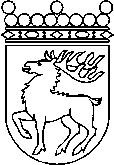 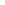 Ålands landskapsregeringBUDGETFÖRSLAG nr 6/2019-2020BUDGETFÖRSLAG nr 6/2019-2020Datum2020-09-07Till Ålands lagtingTill Ålands lagtingTill Ålands lagtingTill Ålands lagtingTill Ålands lagtingMariehamn den 7 september 2020Mariehamn den 7 september 2020L a n t r å dVeronica ThörnroosMinisterTorbjörn EliassonAnslagInkomster tb 2020 tb 2020VERKSAMHETAvdelning 1100Lagtinget118 0000101Lagtinget35 000010100Lagtinget, verksamhet35 0000111Lagtingets kansli31 000011100Lagtingets kansli, verksamhet31 0000112Lagtingets övriga utgifter18 000011210Lagtingets Östersjösamarbete, BSPC, verksamhet18 0000120Landskapsrevisionen6 000012010Landskapsrevisionen, verksamhet6 0000130Ålands delegation i Nordiska rådet28 000013010Ålands delegation i Nordiska rådet, verksamhet28 0000Avdelning 2200Landskapsregeringen och regeringskansliet66 000-465 000200Lantrådet och landskapsregeringens ledamöter35 000020010Landskapsregeringen, verksamhet35 0000210Regeringskansliet60 000021010Regeringskansliet, verksamhet60 0000250Personalarbete och arbetsmiljö035 00025000Utbildning, företagshälsovård, arbetarskydd, Utbildning, företagshälsovård, arbetarskydd, personalaktiviteter och personalpolitiska åtgärder035 000270Radio-och TV-verksamhet-10 000-500 00027000Radio-och TV-verksamhet (F)-10 000-500 000280Lagberedningen-19 000028010Lagberedningen, verksamhet-19 0000Avdelning 3300Finansavdelningens förvaltningsområde45 000105 000300Allmän förvaltning45 00086 00030010Finansavdelningens allmänna förvaltning, verksamhet45 00086 000390Gemensamma förvaltningskostnader019 00039000IT-drifts- och utvecklingskostnader (R)019 000Avdelning 4400Social- och miljöavdelningens förvaltningsområde77 0000400Allmän förvaltning77 000040010Social- och miljöavdelningens allmänna förvaltning, verksamhet77 0000Avdelning 5500Utbildnings- och kulturavdelningens förvaltningsområde-6 990 000-48 000500Allmän förvaltning121 000050010Utbildnings- och kulturavdelningens allmänna förvaltning, verksamhet121 0000516Penningautomatmedel för kulturell verksamhet -58 000051600Penningautomatmedel för kulturell verksamhet (R)-58 0000535Utbildningsverksamhet-7 053 000053510Utvecklingsarbete inom utbildning-85 000053520Högskoleutbildning-6 968 0000540Kulturarvs- och museiverksamhet0-48 00054000Kulturarvs- och museiverksamhet0-48 000Avdelning 6600Näringsavdelningens förvaltningsområde80 0000600Allmän förvaltning78 000060010Näringsavdelningens allmänna förvaltning, verksamhet78 0000610Näringslivets främjande2 000061100Ålands landsbygdscentrum2 0000Avdelning 7700Infrastrukturavdelningens förvaltningsområde1 092 0000700Allmän förvaltning53 000070010Infrastrukturavdelningens allmänna förvaltning, verksamhet53 0000740Ålandstrafiken9 000074000Ålandstrafiken, verksamhet9 0000745Oljeskydd30 000074500Oljeskydd30 0000750Kostnader för sjötrafik1 000 000075010Upphandling av sjötrafik1 000 000080 - 88Myndigheter samt fristående enheter1 006 0006 910 000820Ålands statistik- och utredningsbyrå46 000-24 00082000Ålands statistik- och utredningsbyrå, verksamhet46 000-24 000822Datainspektionen2 000082200Datainspektionen, verksamhet2 0000825Ålands polismyndighet425 000082500Ålands polismyndighet, verksamhet425 0000826Ålands ombudsmannamyndighet10 000082600Ålands ombudsmannamyndighet, verksamhet10 0000827Lotteriinspektionen4 000-4 00082700Lotteriinspektionen, verksamhet4 000-4 000831Upphandlingsinspektionen3 000083100Upphandlingsinspektionen, verksamhet3 0000848Ålands miljö- och hälsoskyddsmyndighet74 000084810Ålands miljö- och hälsoskyddsmyndighet, verksamhet71 000084820Ålands miljö- och hälsoskyddsmyndighets laboratorium, verksamhet3 0000850Högskolan på Åland06 938 00085000Högskolan på Åland06 938 000851Ålands folkhögskola24 000085100Ålands folkhögskola, verksamhet24 0000852Ålands musikinstitut4 000085200Ålands musikinstitut, verksamhet4 0000855Ålands gymnasium340 000085500Ålands gymnasium, verksamhet340 0000856Ålands sjösäkerhetscentrum20 000085600Ålands sjösäkerhetscentrum, verksamhet20 0000860Ålands arbetsmarknads- och studieservicemyndighet-60 000086000Arbetsmarknads- och studieservicemyndigheten, verksamhet-60 0000865Ålands fiskevårdscentrum, Guttorp8 000086500Ålands fiskevårdscentrum, Guttorp, verksamhet8 0000870Fordonsmyndigheten31 000087000Fordonsmyndigheten, verksamhet31 0000872Vägunderhållsverksamhet35 000087200Vägunderhållsenheten, verksamhet35 0000873Verkstad och lager40 000087300Verkstad och lager, verksamhet40 0000Verksamhet sammanlagt-4 506 0006 502 000ÖVERFÖRINGARAvdelning 7700Infrastrukturavdelningens förvaltningsområde750 0000747Övrig trafik750 000074700Understöd för övrig trafik750 000080 - 88Myndigheter samt fristående enheter-10 0000860Ålands arbetsmarknads- och studieservicemyndighet-10 000086050Sysselsättnings- och arbetslöshetsunderstöd (F)-10 0000Överföringar sammanlagt740 000089SKATTEFINANSIERING, FINANSIELLA POSTER OCH RESULTATRÄKNINGSPOSTER890Skatter och avgifter av skattenatur, inkomster av lånoch finansiella poster-855 000-33 856 000890Skatter och inkomster av skattenatur0-33 551 00089000Skatter och inkomster av skattenatur0-33 551 000892Finansiella poster-900 000-305 00089200Finansiella poster (F)-900 000-405 00089230Landskapets fastighetsverk0100 000893Avskrivningar, nedskrivningar och justeringsposter45 000089300Av- och nedskrivningar samt justeringsposter (F)45 0000Skattefinansiering, finansiella poster och resultat- räkningsposter sammanlagt-855 000-33 856 0009INVESTERINGAR, LÅN OCH ÖVRIGA FINANSINVESTERINGARAvdelning 3300Finansavdelningens förvaltningsområde-265 00059 550 0009340Särskilda understöd, lån och investeringar-265 00059 550 000934000Övriga finansinvesteringar (R)-265 0000934080Övriga lån (F)059 550 000Avdelning 5500Utbildnings- och kulturavdelningens förvaltningsområde-15 00009540Kulturarvs- och museiverksamhet-15 0000954000Inköp av konst (R)-15 000080 - 88Myndigheter samt fristående enheter-470 00009825Ålands polismyndighet-470 0000982500Investeringar (R)-470 0000Investeringar, lån och övriga finansinvesteringarsammanlagt-750 00059 550 000Anslag och inkomster totalt ovanstående-5 371 00032 196 000SammandragBokslut 2019 Budget 2020 Tb 1 - 3 2020 Förslag tb 4 2020 Intäkter120Kostnader-1 961 158-2 720 00035 000Anslag netto-1 961 038-2 720 00035 000SammandragBokslut 2019 Budget 2020 Tb 1 - 3 2020 Förslag tb 4 2020 Intäkter1 471Kostnader-1 182 972-1 510 00031 000Anslag netto-1 181 501-1 510 00031 000SammandragBokslut 2019 Budget 2020 Tb 1 - 3 2020 Förslag tb 4 2020 Intäkter316Kostnader-14 387-25 00018 000Anslag netto-14 070-25 00018 000SammandragBokslut 2019 Budget 2020 Tb 1 - 3 2020 Förslag tb 4 2020 IntäkterKostnader-183 737-220 0006 000Anslag netto-183 737-220 0006 000SammandragBokslut 2019 Budget 2020 Tb 1 - 3 2020 Förslag tb 4 2020 Intäkter505Kostnader-23 583-34 00028 000Anslag netto-23 077-34 00028 000SammandragBokslut 2019 Budget 2020 Tb 1 - 3 2020 Förslag tb 4 2020 Intäkter2 646Kostnader-1 014 115-892 00035 000Anslag netto-1 011 470-892 00035 000SammandragBokslut 2019 Budget 2020 Tb 1 - 3 2020 Förslag tb 4 2020 Intäkter227 553157 000Kostnader-2 391 415-3 744 00060 000Anslag netto-2 163 862-3 587 00060 000SammandragBokslut 2019 Budget 2020 Tb 1 - 3 2020 Förslag tb 4 2020 Intäkter192 723195 00035 000Kostnader-494 541-598 000Anslag netto-301 819-403 00035 000SammandragBokslut 2019 Budget 2020 Tb 1 - 3 2020 Förslag tb 4 2020 Intäkter2 657 9862 460 000-500 000Kostnader-462 567-447 000-10 000Anslag netto2 195 4192 013 000-510 000SammandragBokslut 2019 Budget 2020 Tb 1 - 3 2020 Förslag tb 4 2020 Intäkter5 9962 000Kostnader-803 237-936 000-19 000Anslag netto-797 240-934 000-19 000SammandragBokslut 2019 Budget 2020 Tb 1 - 3 2020 Förslag tb 4 2020 Intäkter180 865194 00086 000Kostnader-2 436 103-2 735 00045 000Anslag netto-2 255 238-2 541 000131 000SammandragBokslut 2019 Budget 2020 Tb 1 - 3 2020 Förslag tb 4 2020 Intäkter93 42280 00019 000Kostnader-3 073 936-3 028 000Anslag netto-2 980 513-2 948 00019 000SammandragBokslut 2019 Budget 2020 Tb 1 - 3 2020 Förslag tb 4 2020 Intäkter451 03843 000Kostnader-1 549 035-1 810 000-100 00077 000Anslag netto-1 097 997-1 767 000-100 00077 000SammandragBokslut 2019 Budget 2020 Tb 1 - 3 2020 Förslag tb 4 2020 Intäkter179 88523 000Kostnader-3 634 374-3 242 000121 000Anslag netto-3 454 489-3 219 000121 000SammandragBokslut 2019 Budget 2020 Tb 1 - 3 2020 Förslag tb 4 2020 Intäkter2 3853 000Kostnader-235 200-500 000-50 000-58 000Anslag netto-232 815-497 000-50 000-58 000SammandragBokslut 2019 Budget 2020 Tb 1 - 3 2020 Förslag tb 4 2020 Intäkter42 000Kostnader-559 000-85 000Anslag netto-517 000-85 000SammandragBokslut 2019 Budget 2020 Tb 1 - 3 2020 Förslag tb 4 2020 IntäkterKostnader-6 968 000Anslag netto-6 968 000SammandragBokslut 2019 Budget 2020 Tb 1 - 3 2020 Förslag tb 4 2020 Intäkter314 242325 000-48 000Kostnader-1 841 314-2 129 000Anslag netto-1 527 072-1 804 000-48 000SammandragBokslut 2019 Budget 2020 Tb 1 - 3 2020 Förslag tb 4 2020 Intäkter367 758400 000Kostnader-2 171 510-2 440 00078 000Anslag netto-1 803 752-2 040 00078 000SammandragBokslut 2019 Budget 2020 Tb 1 - 3 2020 Förslag tb 4 2020 Intäkter31 96667 000Kostnader-131 187-218 0002 000Anslag netto-99 221-151 0002 000SammandragBokslut 2019 Budget 2020 Tb 1 - 3 2020 Förslag tb 4 2020 Intäkter123 99260 000Kostnader-2 108 975-2 273 00053 000Anslag netto-1 984 983-2 213 00053 000SammandragBokslut 2019 Budget 2020 Tb 1 - 3 2020 Förslag tb 4 2020 Intäkter-20Kostnader-444 276-448 0009 000Anslag netto-444 296-448 0009 000SammandragBokslut 2019 Budget 2020 Tb 1 - 3 2020 Förslag tb 4 2020 IntäkterKostnader-128 500-143 00030 000Anslag netto-128 500-143 00030 000SammandragBokslut 2019 Budget 2020 Tb 1 - 3 2020 Förslag tb 4 2020 Intäkter1 373 7671 250 000Kostnader-16 756 986-16 726 0001 000 000Anslag netto-15 383 219-15 476 0001 000 000SammandragBokslut 2019 Budget 2020 Tb 1 - 3 2020 Förslag tb 4 2020 Intäkter308 143358 000-24 000Kostnader-925 463-1 026 00046 000Anslag netto-617 320-668 00022 000SammandragBokslut 2019 Budget 2020 Tb 1 - 3 2020 Förslag tb 4 2020 IntäkterKostnader-84 740-145 0002 000Anslag netto-84 740-145 0002 000SammandragBokslut 2019 Budget 2020 Tb 1 - 3 2020 Förslag tb 4 2020 Intäkter622 196419 000Kostnader-7 390 189-8 403 000425 000Anslag netto-6 767 993-7 984 000425 000SammandragBokslut 2019 Budget 2020 Tb 1 - 3 2020 Förslag tb 4 2020 Intäkter46 00046 000Kostnader-233 199-278 00010 000Anslag netto-187 199-232 00010 000SammandragBokslut 2019 Budget 2020 Tb 1 - 3 2020 Förslag tb 4 2020 Intäkter128 000125 000-4 000Kostnader-91 139-125 0004 000Anslag netto36 86100SammandragBokslut 2019 Budget 2020 Tb 1 - 3 2020 Förslag tb 4 2020 IntäkterKostnader-21 436-105 0003 000Anslag netto-21 436-105 0003 000SammandragBokslut 2019 Budget 2020 Tb 1 - 3 2020 Förslag tb 4 2020 Intäkter504 343585 000Kostnader-2 027 996-2 263 000-67 00071 000Anslag netto-1 523 653-1 678 000-67 00071 000SammandragBokslut 2019 Budget 2020 Tb 1 - 3 2020 Förslag tb 4 2020 Intäkter435 808398 000Kostnader-865 786-871 0003 000Anslag netto-429 978-473 0003 000SammandragBokslut 2019 Budget 2020 Tb 1 - 3 2020 Förslag tb 4 2020 Försäljningsintäkter9 607Avgiftsintäkter278 993305 0006 968 000Erhållna bidrag268 65320 000Övr verksamh intäkt24 07420 000Summa Verksamhetens intäkter581 328345 0006 968 000Löner o arvoden-3 872 543-3 487 005120 995Pensionskostnader-701 306-634 63522 021Övr lönebikostnader-45 973-37 3111 984Summa Lönebikostnader-747 279-671 94624 005Personalersättningar54 948Summa Personalkostnader-4 538 537-4 158 951145 000Köp av tjänster-1 434 991-1 171 500-50 000-140 000Material förnödenh-655 409-510 10010 000Övr verksamh kostn-1 734 947-1 327 449Summa Verksamhetens kostnader-8 363 885-7 168 000-50 00015 000Övr ink o kap överf82 62115 000Summa Intäkt ink o kap82 62115 000Summa Intäkt ink o kap öv82 62115 000Undervisn kultur idr-19 349-25 000Soc hälsovård utksk-43 500-55 000Summa Utgift ink o kap öv-62 849-80 000Summa Kostn ink o kap öv-62 849-80 000Summa Verksamhetsbidrag-7 762 785-6 888 000-50 0006 983 000Räntekostnader-136Övr finansiella kost-728Summa Finansiella intäkter och kostnader-864Summa Årsbidrag-7 763 649-6 888 000-50 0006 983 000Avskrivn enl plan-45 000Summa Av- och nedskrivningar-45 000Summa Räkenskapsperiodens resultat-7 763 649-6 888 000-50 0006 938 000Summa Räkenskapsperiodens under- eller överskott-7 763 649-6 888 000-50 0006 938 00085000 Högskolan på ÅlandBudget 2020 inkl tbVerksamhetens intäkter7 313 000Verksamhetens kostnader-7 203 000Överföringar intäkter15 000Överföringar kostnader-80 000Av- och nedskrivningar-45 000Budgeterat resultat0SammandragBokslut 2019 Budget 2020 Tb 1 - 3 2020 Förslag tb 4 2020 Intäkter81 15872 000Kostnader-1 339 075-1 361 00024 000Anslag netto-1 257 916-1 289 00024 000SammandragBokslut 2019 Budget 2020 Tb 1 - 3 2020 Förslag tb 4 2020 Intäkter114 299126 000Kostnader-1 271 875-1 374 0004 000Anslag netto-1 157 577-1 248 0004 000SammandragBokslut 2019 Budget 2020 Tb 1 - 3 2020 Förslag tb 4 2020 Intäkter1 002 432850 000Kostnader-19 604 064-21 680 000340 000Anslag netto-18 601 632-20 830 000340 000SammandragBokslut 2019 Budget 2020 Tb 1 - 3 2020 Förslag tb 4 2020 Intäkter752 511838 000Kostnader-1 524 754-1 490 00020 000Anslag netto-772 243-652 00020 000SammandragBokslut 2019 Budget 2020 Tb 1 - 3 2020 Förslag tb 4 2020 Intäkter6 70115 000Kostnader-1 566 550-1 654 000-60 000Anslag netto-1 559 850-1 639 000-60 000SammandragBokslut 2019 Budget 2020 Tb 1 - 3 2020 Förslag tb 4 2020 Intäkter121 667100 000Kostnader-760 096-745 0008 000Anslag netto-638 428-645 0008 000SammandragBokslut 2019 Budget 2020 Tb 1 - 3 2020 Förslag tb 4 2020 Intäkter1 288 6481 300 000Kostnader-1 149 325-1 220 00031 000Anslag netto139 32380 00031 000SammandragBokslut 2019 Budget 2020 Tb 1 - 3 2020 Förslag tb 4 2020 Intäkter2 697 5632 747 000Kostnader-2 697 153-2 727 00035 000Anslag netto41020 00035 000SammandragBokslut 2019 Budget 2020 Tb 1 - 3 2020 Förslag tb 4 2020 Intäkter2 323 0272 338 000Kostnader-2 267 516-2 288 00040 000Anslag netto55 51150 00040 000SammandragBokslut 2019 Budget 2020 Tb 1 - 3 2020 Förslag tb 4 2020 IntäkterKostnader-3 008 519-4 088 000750 000Anslag netto-3 008 519-4 088 000750 000SammandragBokslut 2019 Budget 2020 Tb 1 - 3 2020 Förslag tb 4 2020 IntäkterKostnader-4 441 124-4 760 000-10 010 000-10 000Anslag netto-4 441 124-4 760 000-10 010 000-10 000SammandragBokslut 2019 Budget 2020 Tb 1 - 3 2020 Förslag tb 4 2020 Intäkter269 540 722271 487 000-33 551 000KostnaderAnslag netto269 540 722271 487 000-33 551 000SammandragBokslut 2019 Budget 2020 Tb 1 - 3 2020 Förslag tb 4 2020 Intäkter2 251 1921 670 000-405 000Kostnader-198 486-160 000-900 000Anslag netto2 052 7061 510 000-1 305 000SammandragBokslut 2019 Budget 2020 Tb 1 - 3 2020 Förslag tb 4 2020 Intäkter5 800 0005 100 000100 000KostnaderAnslag netto5 800 0005 100 000100 000SammandragBokslut 2019 Budget 2020 Tb 1 - 3 2020 Förslag tb 4 2020 IntäkterKostnader-7 115 570-8 040 00045 000Anslag netto-7 115 570-8 040 00045 000SammandragBokslut 2019 Budget 2020 Tb 1 - 3 2020 Förslag tb 4 2020 Anslag netto-955 000-799 000-265 000SammandragBokslut 2019 Budget 2020 Tb 1 - 3 2020 Förslag tb 4 2020 Anslag netto5 808 4962 647 00059 550 000SammandragBokslut 2019 Budget 2020 Tb 1 - 3 2020 Förslag tb 4 2020 Anslag netto-15 240-20 000-15 000SammandragBokslut 2019 Budget 2020 Tb 1 - 3 2020 Förslag tb 4 2020 Anslag netto-1 181 965-650 000-470 000SammandragBokslut 2019 Budget 2020 Tb 1 - 3 2020 Förslag tb 4 2020 Försäljningsintäkter9 313 3609 607 64568 000Avgiftsintäkter9 400 2289 316 225-504 000Erhållna bidrag2 273 275975 400Övr verksamh intäkt1 460 2581 007 730Summa Verksamhetens intäkter22 447 12120 907 000-436 000Löner o arvoden-88 404 395-92 711 254-1 594 888898 403Pensionskostnader-15 408 471-16 883 472-476 624163 509Övr lönebikostnader-1 015 120-990 673-266 7432 893Summa Lönebikostnader-16 423 591-17 874 145-743 367166 402Personalersättningar1 345 6501 011 200Summa Personalkostnader-104 223 613-109 353 194-2 338 2551 064 805Köp av tjänster-53 118 598-53 470 968-7 743 045251 560Material förnödenh-19 831 566-18 916 344-1 254 7001 102 635Övr verksamh kostn-23 835 461-25 676 495-225 00058 000Summa Verksamhetens kostnader-201 009 237-207 417 000-11 561 0002 477 000Pensionsintäkter17 700 00019 100 000Pensionskostnader-35 076 941-37 260 000Summa Pensioner-17 376 941-18 160 000Summa Pensionsint o kostn-17 376 941-18 160 000Överföring fr EU3 454 8734 176 0000Återbet av överf42 42955 000Övr ink o kap överf235 528393 000Summa Intäkt ink o kap3 732 8304 624 0000Summa Intäkt ink o kap öv3 732 8304 624 0000Undervisn kultur idr-11 471 549-12 106 000-300 0000Soc hälsovård utksk-38 917 017-40 088 000-11 852 000-10 000Arbetsmarknad-225 882-330 000Bostadsproduktion-422 015-250 0000Primärnäringar-10 255 780-11 680 000Övrigt näringsliv-5 040 504-6 227 000-10 650 000750 000Allmänna stöd-18 555 908-18 361 000-3 700 000Övriga ink kap överf-6 706 146-9 029 000-305 000Summa Utgift ink o kap öv-91 594 801-98 071 000-26 807 000740 000Summa Kostn ink o kap öv-91 594 801-98 071 000-26 807 000740 000Summa Verksamhetsbidrag-283 801 030-298 117 000-38 368 0002 781 000Intäkter skattenatur269 540 722271 487 000-33 551 000Summa Skatteinkomster269 540 722271 487 000-33 551 000Ränteintäkter1 232 225666 000Övr finansiella int27 897 13846 149 000-305 000Räntekostnader-33 007-11 000Övr finansiella kost-229 563-166 000-900 000Summa Finansiella intäkter och kostnader28 866 79446 638 000-1 205 000Summa Årsbidrag14 606 48520 008 000-38 368 000-31 975 000Avskrivn enl plan-9 032 467-10 000 0000Summa Av- och nedskrivningar-9 032 467-10 000 0000Extraordinära intäkt183 269Summa Extraordinära poster183 269Summa Räkenskapsperiodens resultat5 757 28710 008 000-38 368 000-31 975 000Ökning eller minskning av reserver-7 810 170-19 840 00032 843 000Summa Räkenskapsperiodens under- eller överskott-2 052 883-9 832 000-5 525 000-31 975 000